Rancang Bangun Aplikasi Monitoring Jaringan
dengan Menggunakan Simple Network
Management ProtocolRia Siti Juairiah (09011281520128)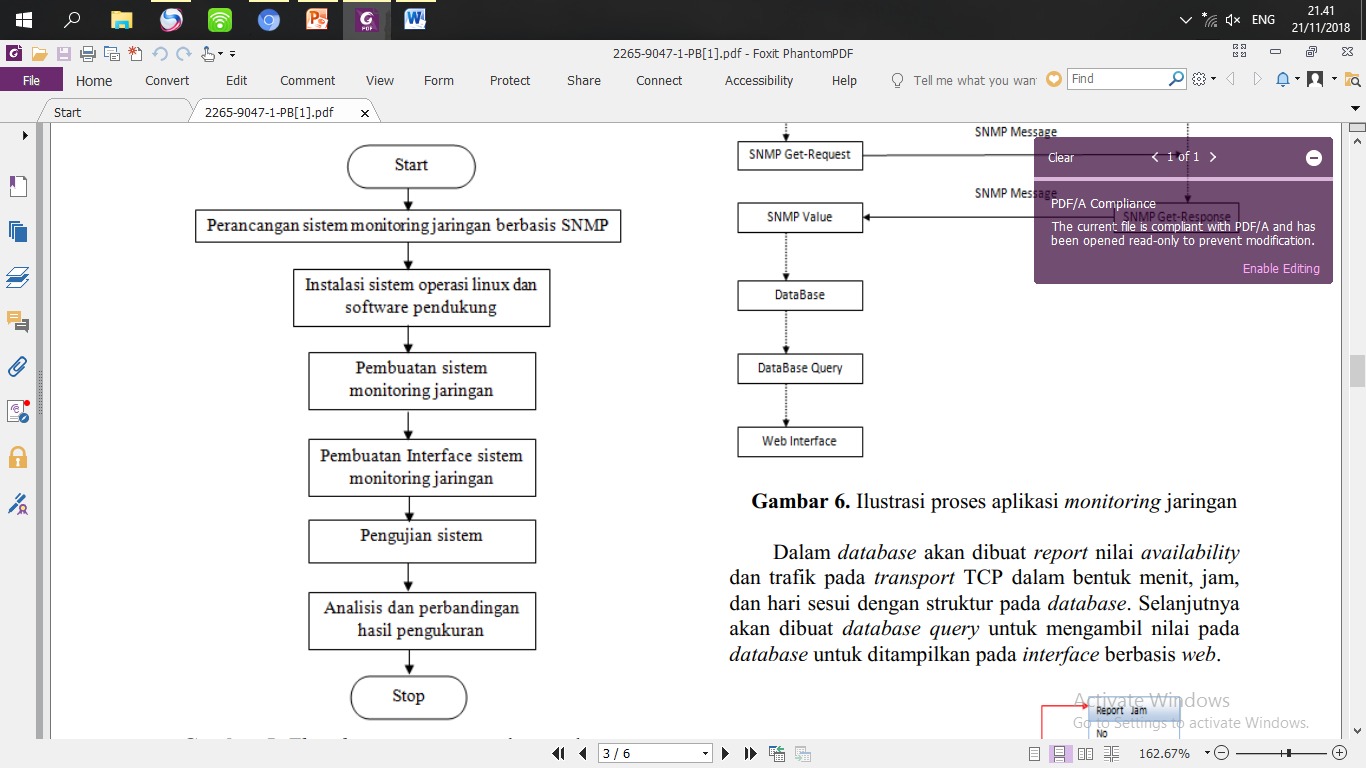 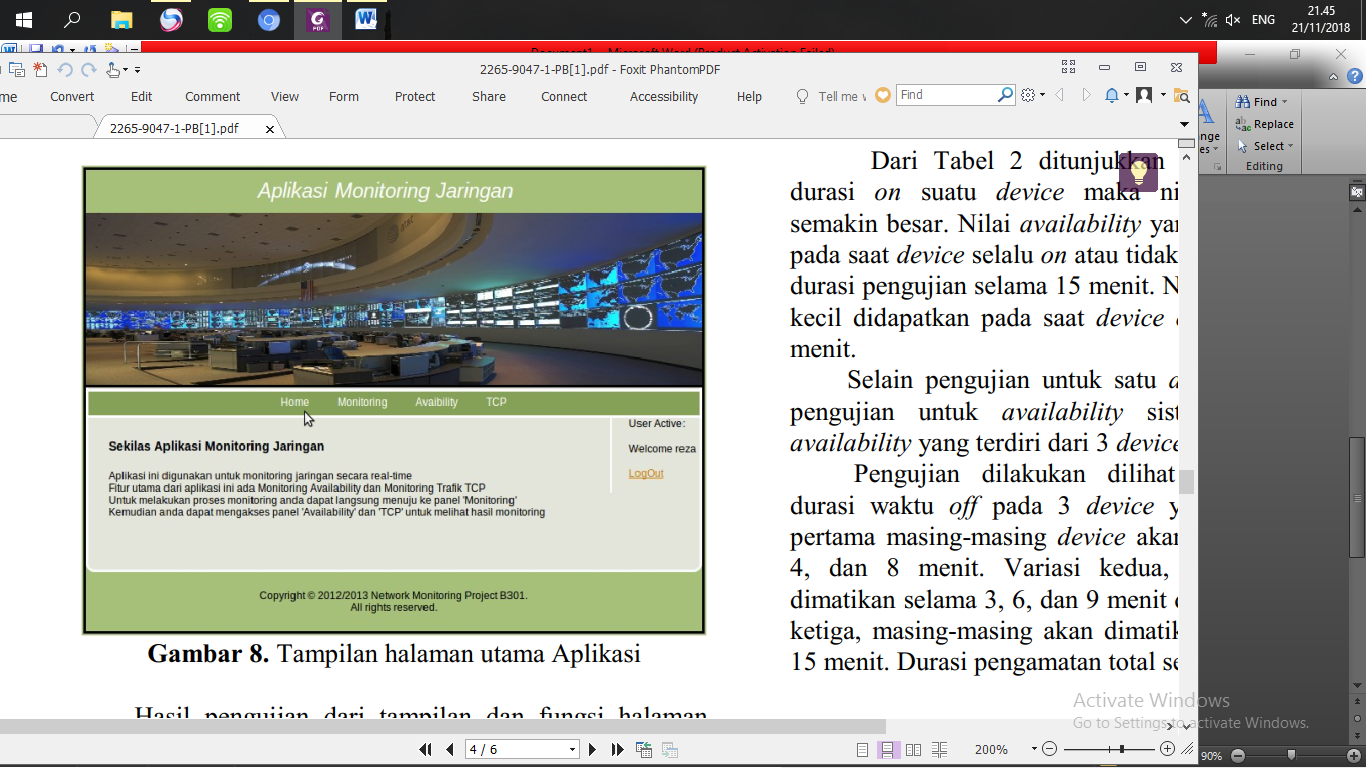           Gambar 1. Framework           		       Gambar 2. Hasil Rancang Bangun AplikasiLangkah-langkah: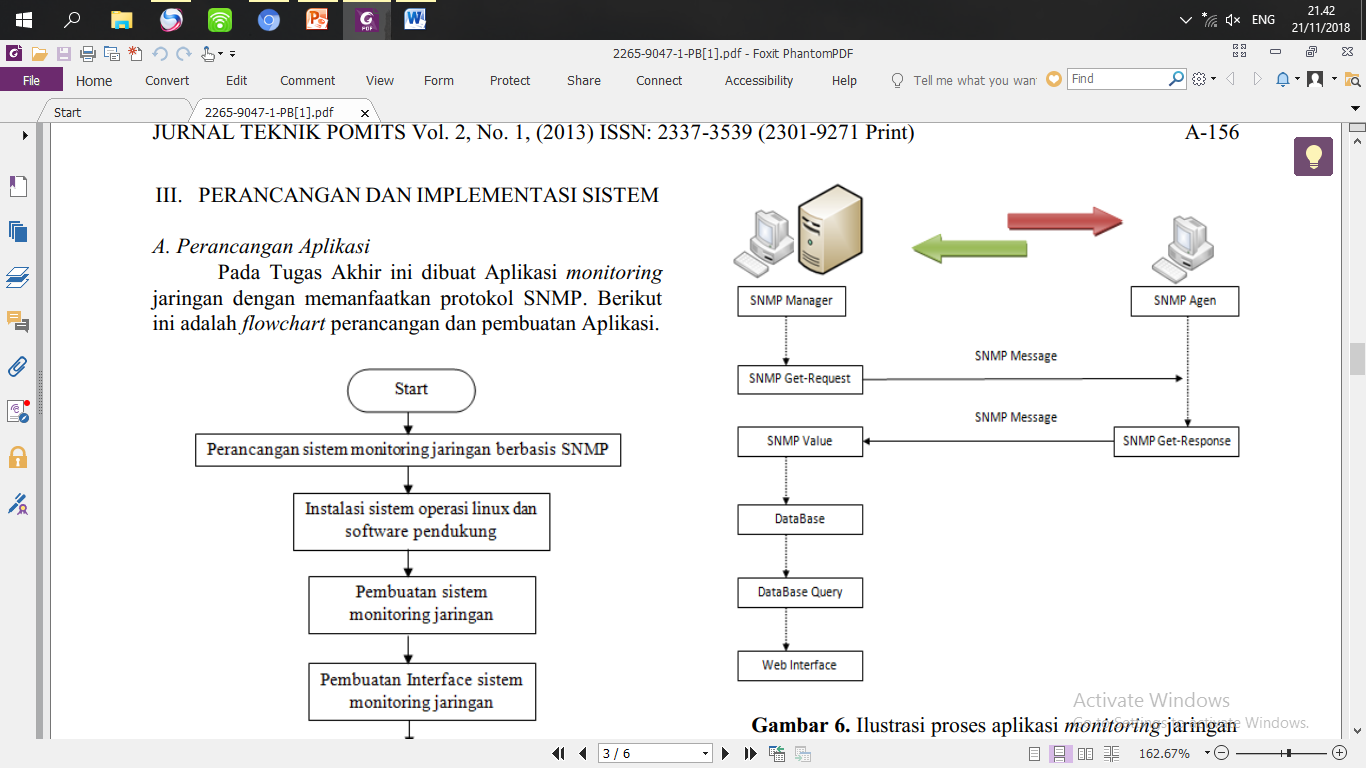 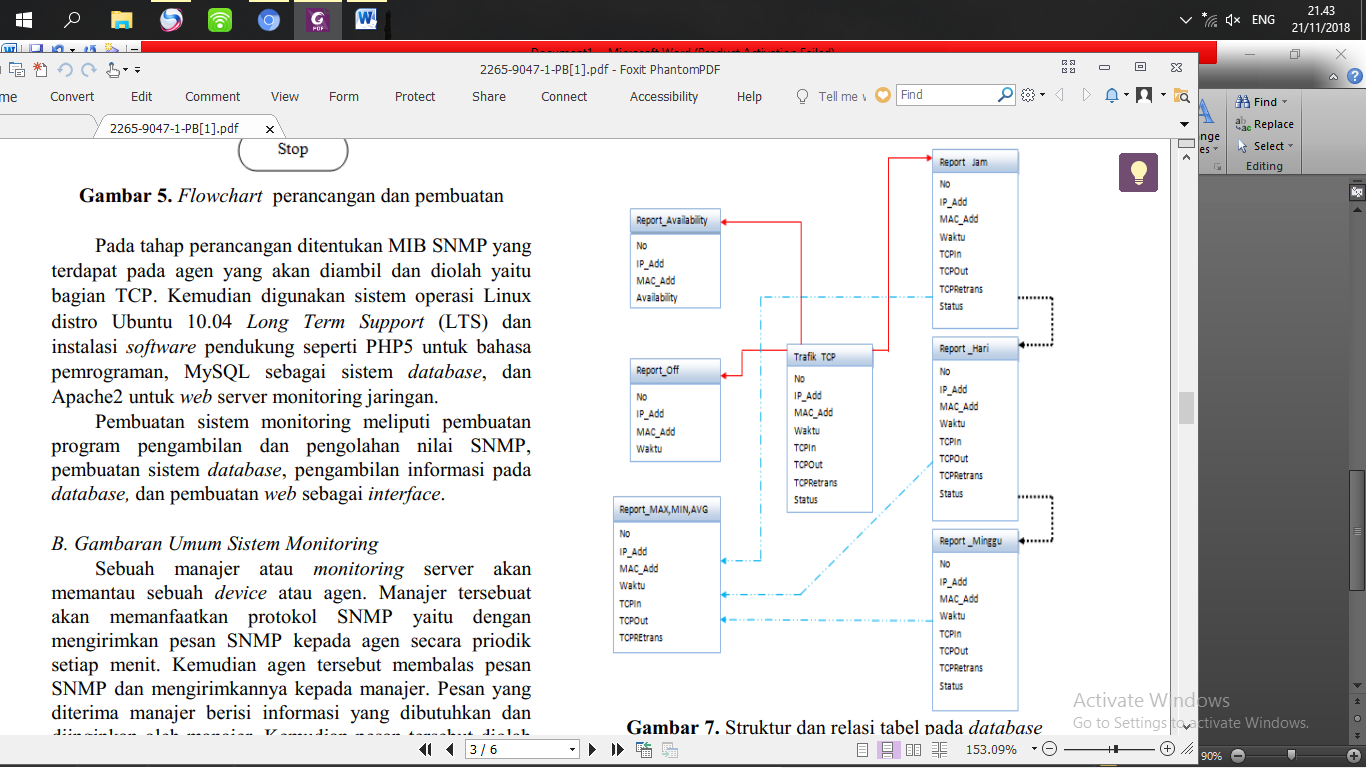  		Gambar 3.					          Gambar 4.   Ilustrasi proses aplikasi monitoring jaringan     	                 Struktur dan relasi tabel pada database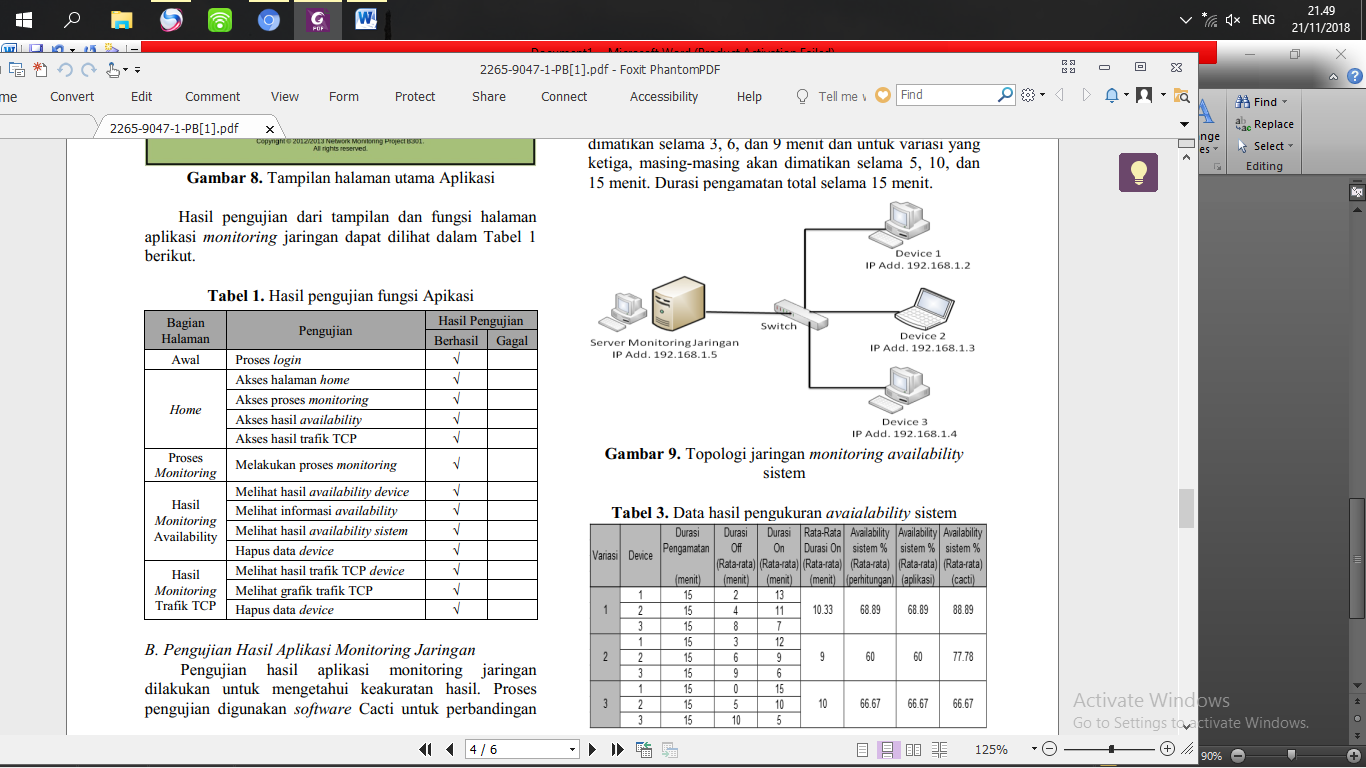 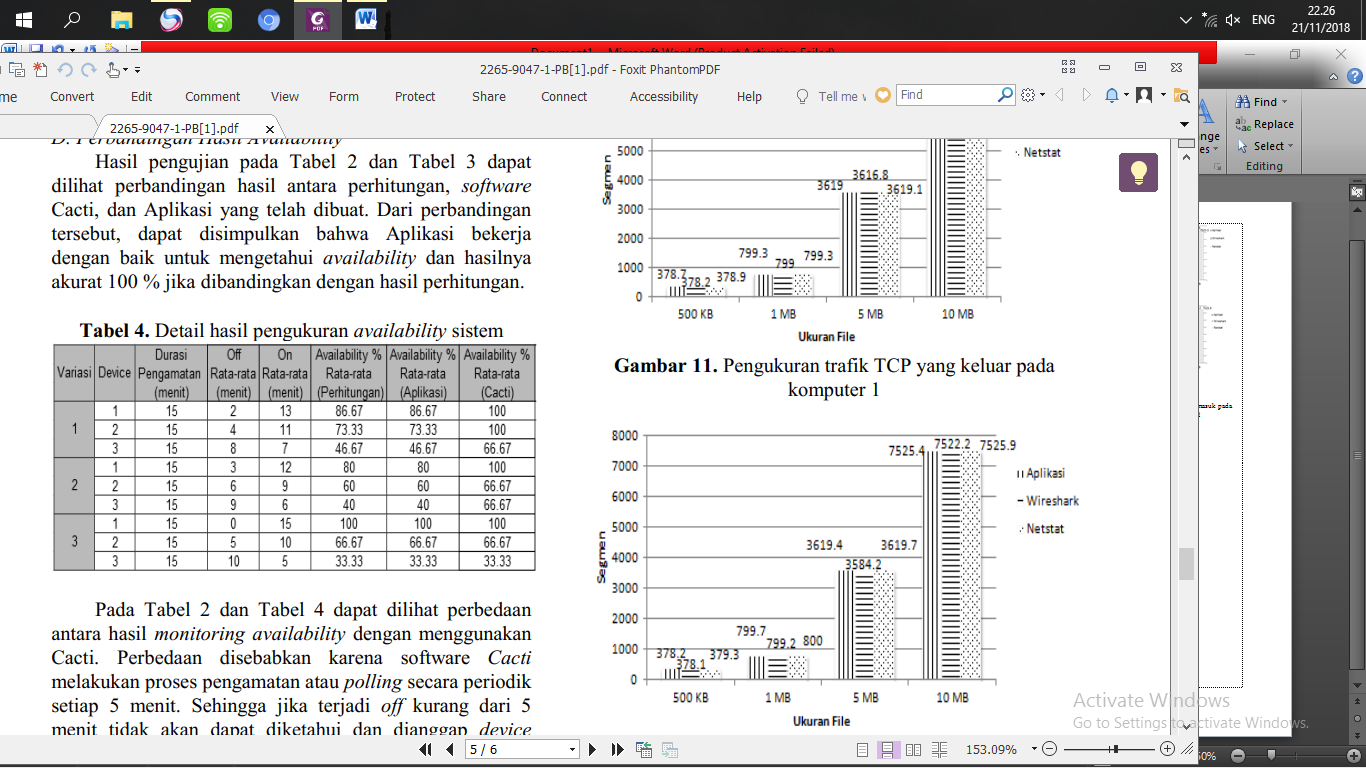 		Gambar 5.				                      Gambar 6.Topologi jaringan monitoring availability sistem	              Data hasil pengukuran avaialability sistem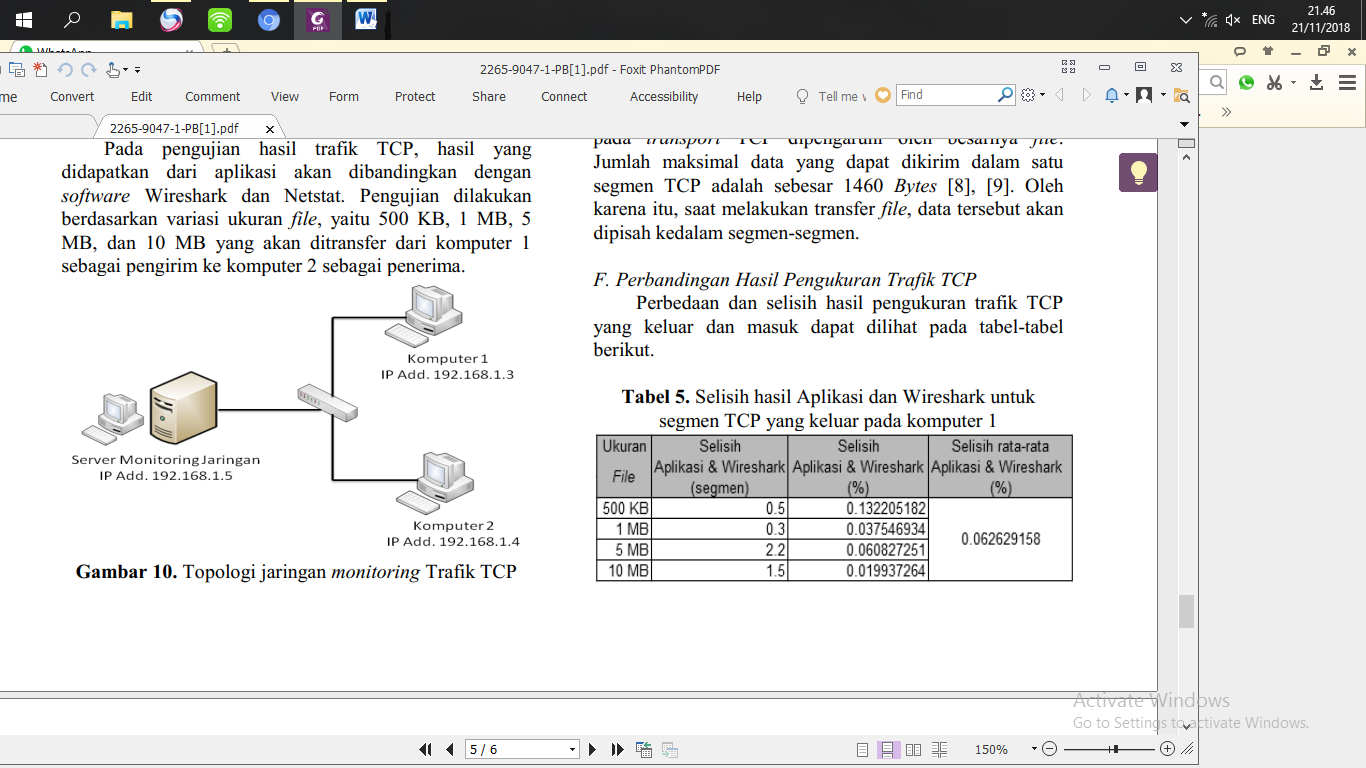 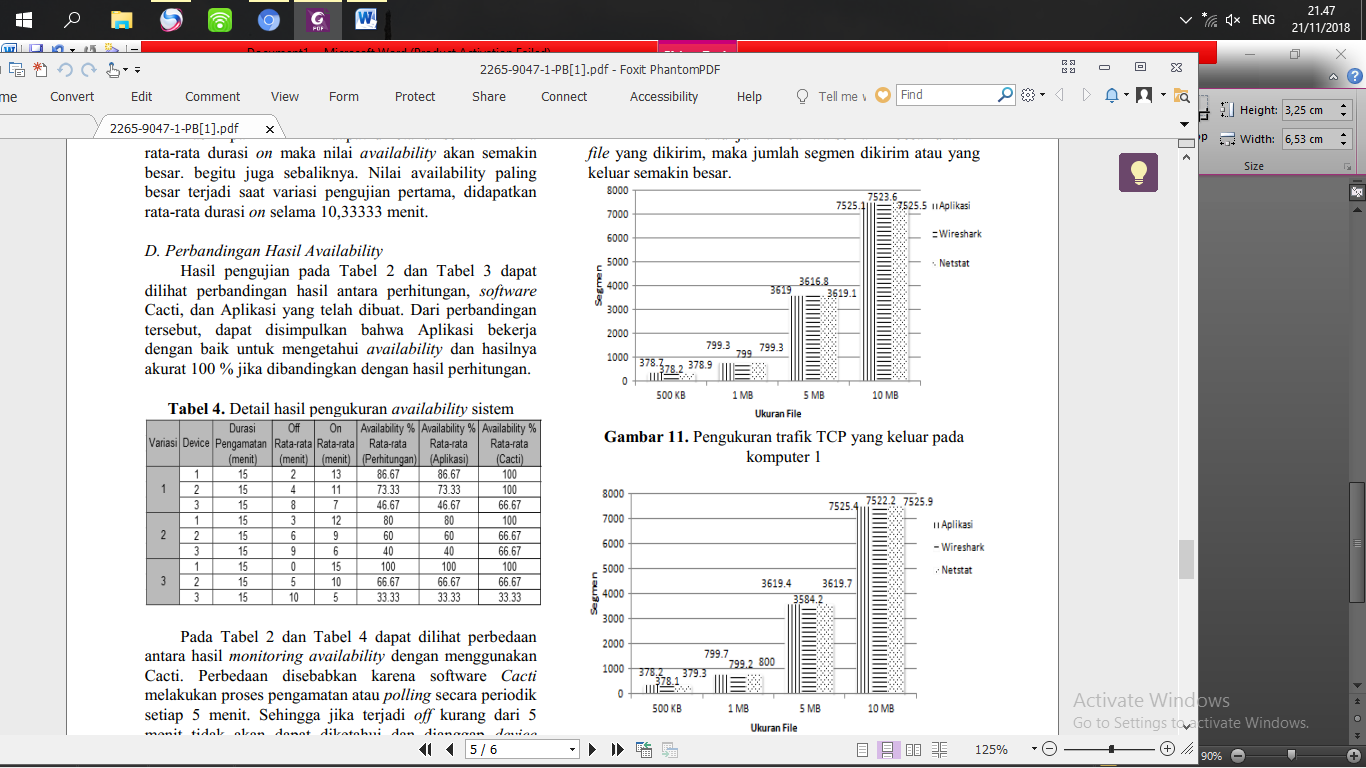                         	       Gambar 7. 			                                       Gambar 8.        Topologi jaringan monitoring Trafik TCP	Pengukuran trafik TCP yang masuk pada
                   komputer  1 dan 2